Atvinnuvega- og nýsköpunarráðuneytiðReykjavík 28. maí 2020.Reykjavík 28. maí 2020Umsögn um drög að reglugerð um breytingu á reglugerð nr. 300/2018 um velferð lagardýra, varnir gegn sjúkdómum og heilbrigðiseftirlit meðeldisstöðvum.Náttúruverndarsamtök Íslands. 1.   Ítarleg sérreglugerð um lúsafárið er nauðsyn.	Með ofangreindum reglugerðardrögum er verið að smeygja lúsavandamálinu inn í sérreglugerð um velferð lagardýra og varnir gegn sjúkdómum og heilbrigðiseftirlit með eldisstöðvum – og koma því undir “innra eftirlit” viðkomandi fyrirtækis með óhæfilega rúmu viðmiði.Þetta helsta vandamál laxeldis er svo viðamikið, að brýn nauðsyn er að setja ítarleg ákvæði í sérreglugerð um lúsafárið í laxeldi.  Vísast hér til norskrar reglugerðar nr. 1140 frá 5. desember 2012 (Forskrift om bekjempelse av lakselus i akvakulturanlegg).  Enda er gert ráð fyrir því í 21. gr. fiskeldislaga nr. 71/2008 (sbr. lög nr. 101/2019), að ráðherra setji nánari reglur um framkvæmd laganna t.d. eftirlit með starfsemi fiskeldisstöðva.	Gott er í þessu sambandi að minnast opinberrar yfirlýsingar sérfræðinga Matvælastofnunar fyrir 3 árum, að laxalús hefði aldrei verið vandamál í fiskeldi á Íslandi, enda gæti hún ekki lifað og tímgast í köldum sjó við landið. Alkunnugt er, að þessi yfirlýsing var haldlaus og lúsafár er orðið eitt aðalvandamál laxeldis í fjörðum landsins. 	Lúsafárið í norska laxeldinu hér á landi er orðið svo alvarlegt, að reglulega hefur orðið að eitra fyrir lúsina, sem gert hefur verið á þann frumstæða hátt að hella lyfjaeitrinu í eldiskvíar í opnum sjó með ófyrirsjánalegum afleiðingum fyrir villta náttúru fjarðanna. Sú háttsemi er andstæð mörgum ákvæðum t.d. í lögum nr. 60/2013 um náttúruvernd og alþjóðasamningum, sem Ísland er skuldbundið af.	Ráðherra virðist fyrirmunað, að fara eftir ákvæði 2. mgr. 1. gr. fiskeldislaganna, sem hljóðar þannig:  Við framkvæmd laganna skal þess ávallt gætt að sem minnst röskun verði á vistkerfi villtra fiskstofna og að sjálfbærri nýtingu þeirra sé ekki stefnt í hættu.II.   Talning og viðmið laxalúsafjölda.	Engin fyrirmæli finnast í reglugerðardrögunum um talningu lúsarinnar og ekki er nefnd talning fiskilúsar, sem einnig herjar á eldislaxinn. Úr þessu þarf að bæta.  Þá er sett viðmið um þrjár lýs á hvern fisk tvö samliggjandi talningatímabil í röð innan viðkomandi svæðis til að rekstrarleyfishafi skuli tilkynna fárið til Matvælastofnunar. Þá fyrst skuli Matvælastofnun meta hvort og þá hvaða aðgerða er þörf vegna lúsarsmits í eldinu.  Þegar þetta ástand er staðreynd, þá er ástandið orðið algjört lúsafár, en ekki “lúsarsmit”.	Öllum sem að laxeldi koma má ljóst vera að þegar lúsafjöldinn er orðinn 3 lýs á hverjum fiski að meðaltali, þá er eldisstarfsemin orðin ósjálfbær og nánast ónýt – og brýn þörf fyrir ofureitrun þegar í stað.  Í Noregi eru viðmið lúsafjöldans 0,2 – 0,5 lýs á hverjum fiski að meðaltali.  Er norsku eigendum laxeldisins hér á landi nokkur vorkunn að starfa undir sömu skilmálum og þeir verða að hlíta heima hjá sér?  Þeir fá eldissvæðin á Íslandi að auki ókeypis í stað ofurfjárhæða sem þeir borga fyrir norksu eldissvæðin.	Í þessu sambandi er rétt að gera sér grein fyrir fjölda fiska í hverri eldiskví, sem eru oftast í kringum 160.000 talsins.  Sé reiknað með 3 lúsum á hverjum fiski að meðaltali er lúsafjöldin í hverri kví 480.000.  Sér hver maður að slíkur fjöldi er ekki æskilegt viðmið til að virkja tilkynningarskyldu. Skárra væri viðmiðið 0,2 lýs á hverjum fiski sem meðaltalsviðmið, sem gerði þó 32.000 lýs í hverri kví.  Síðan er rétt að hafa í huga að oftast eru 6 kvíar saman á sama eldissvæði – og í því tilfelli sexfaldast þessar meðaltalslúsatölur.	Hér vantar skýr ákvæði um hvernig skilgreina á ”innan viðkomandi svæðis”. Þar ætti orðalagið að vera “í hverri eldiskví”.	Loks er sú hugmynd sem fram er sett í þessari dæmalausu tillögu um meðaltalslúsafjölda á hverjum fiski, að viðmiðið þurfi að nást tvö talningartímabil í röð óþekkt nokkurs staðar í heimi sjókvíalaxeldis.III.  Hvaða aðgerða er þörf.  Tilkynningarskylda. Birting upplýsinga.Nauðsynlegt er að setja ákvæði um til hvaða aðgerða skuli grípa, fari lúsafjöldinn yfir sett viðmiðunarmörk,  t.d. slátrun og innan hvaða frests skuli grípa til aðgerða.Ákvæði vantar einnig um tímafrest tilkynningar um snýkjudýr, sem vart verður í eldinu.  Reyndar er eldisfyrirtækjum skylt að senda Matvælastofnun margvíslegar upplýsingar mánaðarlega skv 2. mgr. 14 gr. fiskeldislaganna.  En í tilviki alvarlegra atburða eða ástands eins og laxalúsar yfir viðmiði, strokfisks, sjúkdóma eða óeðlilegra affalla eldisfisks, er nauðsyn að tilkynning skuli send þegar í stað. Vísast m.a. til ákvæða í 19. gr. b. fiskeldislaga um skyldu Matvælastofnunar til opinberrar birtingar þegar slíkra atburða eða ástands verður vart.	Eins og hér er fram komið er augljóst, að reglugerðardrögin eru alls ófullgerð og ónákvæm í fjölmörgum atriðum.   Brýn nauðsyn er að úr því verði bætt.F.h. Náttúruverndarsamtaka Íslands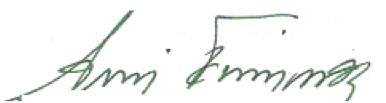 Árni Finnsson